Број:501-128/2017-05 Одељење за урбанизам, стамбено-комуналне послове и грађевинарство Општинске управе Општине Прокупље, на основу члана 10. и члана 29. Закона о процени утицаја на животну средину  („Службени гласник РС“ бр. 135/04 и 36/09) објављује                                                       ОБАВЕШТЕЊЕО ДОНЕТОМ РЕШЕЊУ КОЈИМ ЈЕ УТВРЂЕНО ДА НИЈЕ ПОТРЕБНА ИЗРАДА СТУДИЈЕ О ПРОЦЕНИ УТИЦАЈА НА ЖИВОТНУ СРЕДИНУНа захтев носиоца пројекта „ЧИП д.о.о.Прокупље ул. Драгољуба Ракића бб    , број 501-128/2017-05 од 21.12.2017. године, Одељење за урбанизам, стамбено-комуналне делатности и грађевинарство Општинске управе Oпштине Прокупље је у законом предвиђеном року спровело поступак одлучивања и донело Решење да за Пројекат производње и монтаже термотехничких и расхладних сиситема и процесне опреме коришћењем металних и челичних конструкција у адаптираном пословно-производном објекту ( бивша Топличанка)  у ул.Драгољуба Ракића бб. није потребна израда Студије о процени утицаја пројекта на животну средину.При доношењу одлуке о потреби процене утицаја на животну средину узете су у обзир карактеристике пројекта и посматрано подручје као и то да се предметни пројекат према Уредби о утврђивању Листе пројеката за које је обавезна процена утицаја и Листе пројеката за које се може захтевати процена утицаја на животну средину  („Службени гласник РС“; бр. 114/08) не налази.             Обавештавамо заинтересоване органе, организације и јавност да могу извршити  увид у донето Решење у просторијама овог органа, канцеларија бр. 14, ул. Татковa бр. 2, сваког радног дана у времену од 11.00 до 14.00 часова,   у року од 10 дана од дана објављивања овог  обавештења. Достављено:- ЈКП ХАМЕУМ-Служба за сарадњу са грађанима-огласна табла Општине Прокупље	- сајт Општине Прокупље-архивиДана:07.02.2018 год.					ОБРАЂИВАЧ:					           Сам.стр.сарадник процене	           Утицаја на животнусредину                            		Дипл.биолог Светлана  Јовићевић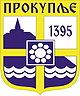 РЕПУБЛИКА СРБИЈАОПШТИНСКА УПРАВА ОПШТИНЕ ПРОКУПЉЕOдељење за урбанизамНикодија Стојановића 2, 18400 Прокупље, www.prokuplje.org.rs 